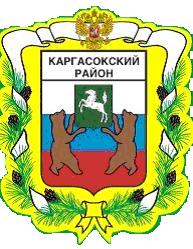 МУНИЦИПАЛЬНОЕ ОБРАЗОВАНИЕ «Каргасокский район»ТОМСКАЯ ОБЛАСТЬАДМИНИСТРАЦИЯ КАРГАСОКСКОГО РАЙОНАВ соответствии с пунктами 3,6 постановления Администрации Каргасокского района от 20.01.2015 года № 11 «Об утверждении Порядка принятия решений о разработке муниципальных программ муниципальным образованием «Каргасокский район», их формирования и реализации»,Администрация Каргасокского района постановляет:Признать утратившими силу с 1 января 2016 года: 1.1 постановление Администрации Каргасокского района от 11.10.2012 г. № 198 «Об утверждении муниципальной программы «Повышение безопасности дорожного движения на территории Каргасокского района в 2013 - 2017 годах»; 1.2 постановление Администрации Каргасокского района от 18.12.2012 года № 258 «О внесении изменений в постановление Администрации Каргасокского района от 11.10.2012 г. № 198 «Об утверждении муниципальной программы «Повышение безопасности дорожного движения на территории Каргасокского района в 2013 - 2017 годах»;1.3 постановление Администрации Каргасокского района от 01.03.2013 года № 50 «О внесении изменений в постановление Администрации Каргасокского района от 11.10.2012 г. № 198 «Об утверждении муниципальной программы «Повышение безопасности дорожного движения на территории Каргасокского района в 2013 - 2017 годах»»;1.4 постановление Администрации Каргасокского района от 20.09.2013 года № 293 «О внесении изменений в постановление Администрации Каргасокского района от 11.10.2012 г. № 198 «Об утверждении муниципальной программы «Повышение безопасности дорожного движения на территории Каргасокского района в 2013 - 2017 годах»»;1.5 постановление Администрации Каргасокского района от 05.11.2013 года № 198 «О внесении изменений в постановление Администрации Каргасокского района от 11.10.2012 г. № 198 «Об утверждении муниципальной программы «Повышение безопасности дорожного движения на территории Каргасокского района в 2013 - 2017 годах»»;1.6 постановление Администрации Каргасокского района от 03.12.2013 года № 366 «О внесении изменений в постановление Администрации Каргасокского района от 11.10.2012 г. № 198 «Об утверждении муниципальной программы «Повышение безопасности дорожного движения на территории Каргасокского района в 2013 - 2017 годах»»;1.7 постановление Администрации Каргасокского района от 07.04.2015 года № 59 «О внесении изменений в постановление Администрации Каргасокского района от 11.10.2012 г. № 198 «Об утверждении муниципальной программы «Повышение безопасности дорожного движения на территории Каргасокского района в 2013 - 2017 годах»»;1.8 постановление Администрации Каргасокского района от 22.12.2015 года № 223 «О внесении изменений в постановление Администрации Каргасокского района от 11.10.2012 г. № 198 «Об утверждении муниципальной программы «Повышение безопасности дорожного движения на территории Каргасокского района в 2013 - 2017 годах»»;2. Настоящее постановление официально опубликовать в установленном порядке.ПОСТАНОВЛЕНИЕПОСТАНОВЛЕНИЕПОСТАНОВЛЕНИЕ29.12.2015№ 243с. Каргасокс. КаргасокО признании утратившими силу некоторых постановлений Администрации Каргасокского районаИ.о. Главы Каргасокского районаЮ.Н.МикитичВасильев М.В.2-12-88Васильев М.В.2-12-88